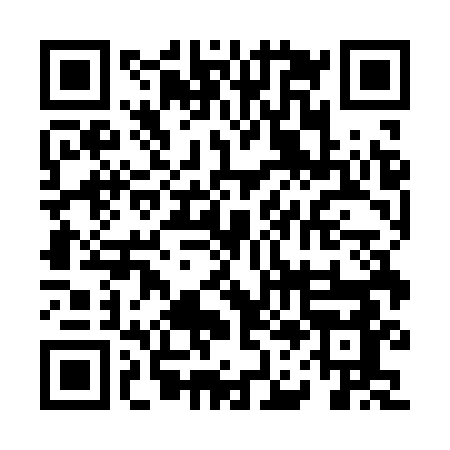 Ramadan times for Costa Marques, BrazilMon 11 Mar 2024 - Wed 10 Apr 2024High Latitude Method: NonePrayer Calculation Method: Muslim World LeagueAsar Calculation Method: ShafiPrayer times provided by https://www.salahtimes.comDateDayFajrSuhurSunriseDhuhrAsrIftarMaghribIsha11Mon5:105:106:2012:273:426:336:337:3912Tue5:105:106:2012:263:436:326:327:3913Wed5:105:106:2012:263:436:326:327:3814Thu5:105:106:2112:263:436:316:317:3715Fri5:105:106:2112:263:436:306:307:3716Sat5:105:106:2112:253:436:306:307:3617Sun5:105:106:2112:253:436:296:297:3518Mon5:105:106:2112:253:436:286:287:3519Tue5:105:106:2112:243:426:286:287:3420Wed5:115:116:2112:243:426:276:277:3321Thu5:115:116:2112:243:426:276:277:3322Fri5:115:116:2112:243:426:266:267:3223Sat5:115:116:2112:233:426:256:257:3124Sun5:115:116:2112:233:426:256:257:3125Mon5:115:116:2112:233:426:246:247:3026Tue5:115:116:2112:223:426:236:237:3027Wed5:115:116:2112:223:426:236:237:2928Thu5:115:116:2112:223:416:226:227:2829Fri5:115:116:2112:213:416:216:217:2830Sat5:115:116:2112:213:416:216:217:2731Sun5:115:116:2112:213:416:206:207:261Mon5:115:116:2112:213:416:196:197:262Tue5:115:116:2112:203:416:196:197:253Wed5:115:116:2212:203:406:186:187:254Thu5:115:116:2212:203:406:186:187:245Fri5:115:116:2212:193:406:176:177:236Sat5:115:116:2212:193:406:166:167:237Sun5:115:116:2212:193:406:166:167:228Mon5:115:116:2212:193:396:156:157:229Tue5:115:116:2212:183:396:156:157:2110Wed5:115:116:2212:183:396:146:147:21